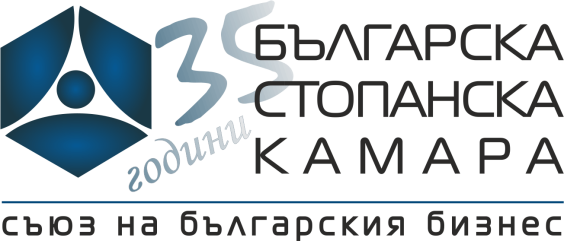 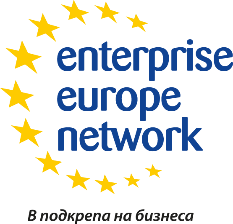 Регистрации се приемат до 18 януари, понеделник, или до изчерпване на местата! Местата за участие са ограничени! Регистрационната форма да се изпрати на Теодора Сотирова, e-mail: ierc2@bia-bg.com или за информация: 02 932 0934Регистрационна формаВодене на търговски преговори и участие в международни брокерски срещиБСК, София, ул. Алабин 16-20, 20 Януари 2016Какво очаквате от обучението? 